彰化縣立國民中學109學年度 第1學期 補考 地球科學科九年級試卷考試範圍：第五-七章    九年     班     號  姓名：            下列哪一顆岩石顏色最淺，結晶顆粒最粗(A)玄武岩(B)安山岩(C)花岡岩(D)頁岩下列何種礦物遇鹽酸會冒泡(A)金剛石 (B)正長石 (C)黑雲母 (D)方解石有關礦物與岩石的應用，下列敘述何者錯誤？(A)黏土可燒製陶瓷器 (B)花岡岩可為水泥原料 (C)石英砂可製作玻璃 (D)剛玉可加工為寶石台灣的何處是板塊交界？　(A)台灣海峽　(B)中央山脈　(C)花東縱谷　(D)花東海岸線。下列何處為張裂性板塊交界帶附近？　(A)日本群島　(B)喜馬拉雅山脈　(C)安地斯山脈　(D)冰島。地球內部熱對流上升處，在地表通常呈現哪一種地形(A)海溝 (B)褶皺山脈 (C)中洋脊 (D)火山島弧下列宇宙的組織何者所涵蓋的範圍最大 (A)行星　(B)星團　(C)恆星　(D)星系有關類地行星與類木行星的比較，何者是錯誤的？(A)類木行星衛星很多　(B)類地行星比重較大　(C)類地行星組成以岩石、金屬居多 (D)類木行星組成以氣體為主故質量較小參考右圖，春秋分時在台灣地區觀察正午的太陽應在何處？(A)天頂　(B)B　(C)C　(D)D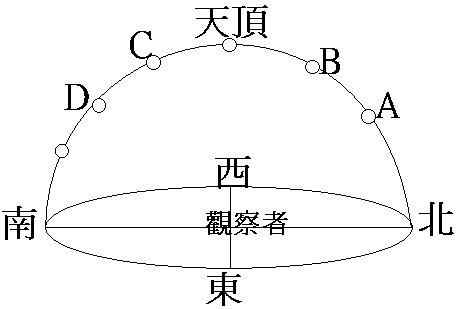 右圖為月球繞地球公轉圖。N代表地球北極，請問D位置代表農曆哪一天？
(A)月初　(B)上弦月 (C)十五　(D)下弦月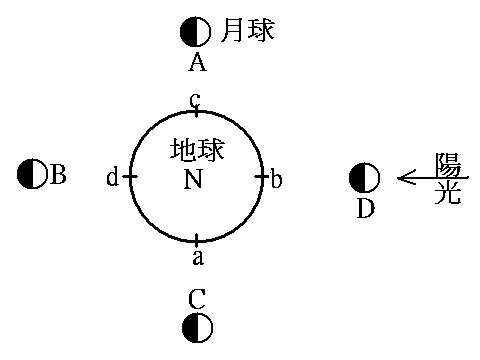 答案：CDBCD  CDDCA